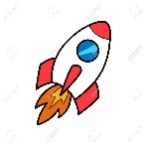 Rocket Spellings Week beginning 7th DecembermybyouranyareChristmas